Bekasi, 09 maret 2015Kepada Yth,HRD PT. Tempo Scan PasificDi tempatDengan hormat,Berdasarkan informasi yang saya peroleh dari situs Sribulancer.com bahwa PT. Tempo Scan Pasific membuka lowongan untuk posisi Staff gudang, untuk itu saya bermaksud mengajukan surat lamaran pekerjaaan untuk posisi tersebut. Adapun data pribadi singkat saya adalah sebagai berikut :Nama				: Mohamad Mas'udAlamat				: Jl.Rengas Bandung, Kedung Waringin - BekasiTempat/Tanggal Lahir	: Bekasi, 29 maret 1988Pendidikan			: S1 Teknik Informatika STMIK CikarangSebagai bahan pertimbangan saya lampirkan :Daftar riwayat hidupScan ijazah terakhirScan transkrip nilaiDemikian surat permohonan lamaran kerja ini saya ajukan, besar harapan bahwa Bapak / Ibu dapat mempertimbangkannya. Atas perhatian dan kesempatan yang diberikan saya ucapkan terima kasih.		Hormat saya, 	       (Mohamad Mas'ud)DAFTAR RIWAYAT HIDUPData diri :Nama lengkap		: Mohamad Mas'ud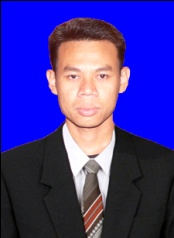 Nama Panggilan		: Mas'udTempat / tanggal lahir	: Bekasi, 29 maret 1988Status			: Belum kawinAgama			: IslamSuku			: SundaAlamat			: Kp. Rengas bandung rt.002/rw.006 Ds.Karang 					  sambung Kec. Kedung waringin - BekasiNo.HP			: 0857-1980-6151Email			: masoudmuhamad@gmail.comPendidikan :SDN Karang Sambung 03			: Lulus tahun 2000MTS Al-rosyadiah				: Lulus tahun 2003SMK Karya Bhakti 02, Teknik Otomotif	: Lulus tahun 2006STMIK Cikarang, Teknik Informatika		: Lulus tahun 2013Pengalam Kerja :PT. Mirio Indonesia			: Operator Produksi (2008)PT. Woo-in				: Operator Produksi (2009-2010)PT. Mulia Prima Packindo		: Admin Expedisi (2010-2013)PT. Platinum Ceramik Industry		: Admin WHFG (2013-2014)PT. Vivanet				: Depelover ERP System (3 bulan)Demikian daftar riwayat hidup ini saya buat dengan sebenar-benarnya.		Hormat saya,            (Mohamad Mas'ud)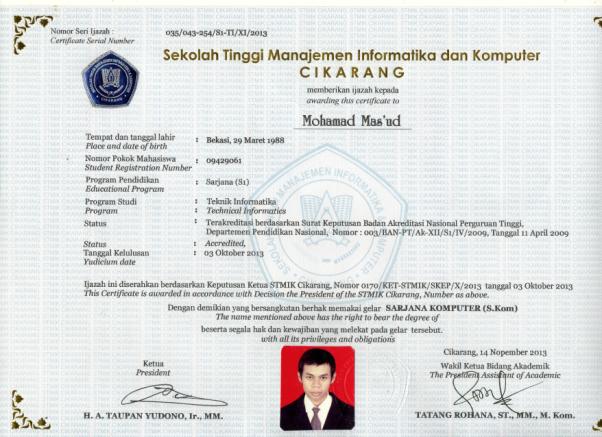 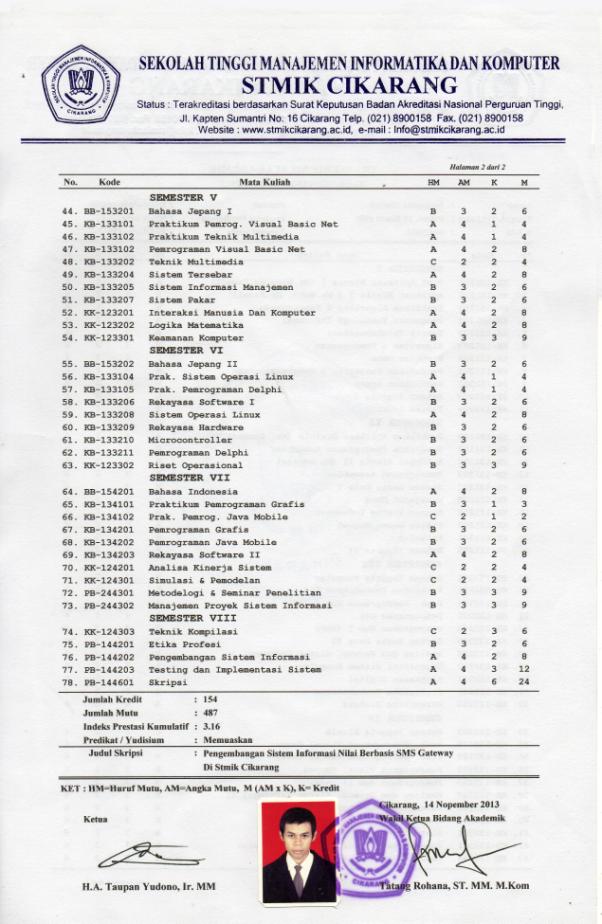 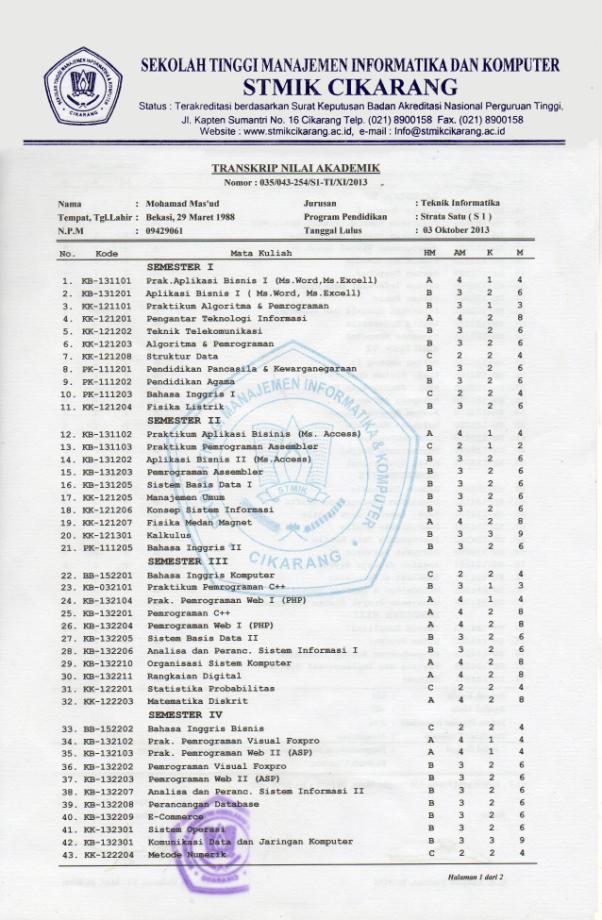 